Утверждено приказом от «26» августа 2022г. № 143-ОД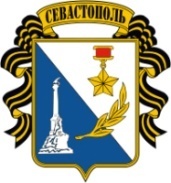 ЧУ «Общеобразовательная организация школа развития и творчества»299003, Российская федерация, г. Севастополь, ул. Симферопольская, 18Тел. 55-14-16, 54-93-16e-mail: school.razvitiya@mail.ruРЕЖИМ РАБОТЫна 2022– 2023 учебный годПятидневный рабочий режим1-9 классыРежим работы:Режим работы:Начало учебных занятий09.00 час.Окончание учебных занятий15.35 час.ГПД13.45 – 18.00 час.Продолжительность урока2-9 классы - 45 минут1 класс: сентябрь- декабрь  (35 минут),январь – май (40минут).